Pearly Coat Cup 2011Lørdag d.03.09.11.Som traditionen tro, havde Marianne og Christian atter i år arrangeret et Pearly Coat Cup.Det var min første sommertræningen, så jeg glædede mig til at opleve dagen sammen med de andre fører og hunde fra sommer holdet.Sammen med Michael og Blacky fulgte også min kamera linse med i periferien i dagens oplevelser.Blacky og jeg siger tak for en god sommertræning og for et rigtig hyggeligt afsluttende cup.Her vil jeg lader billederne tale for sig selv, om stemningen der summede lunt og dejligt igennem hele dagen, krydret med glæde, lidt spænding,forventning, betænkning og stolthed.    Her er et øjeblik fra dagen: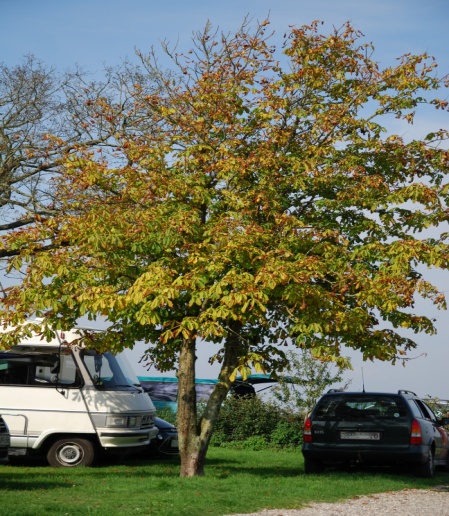 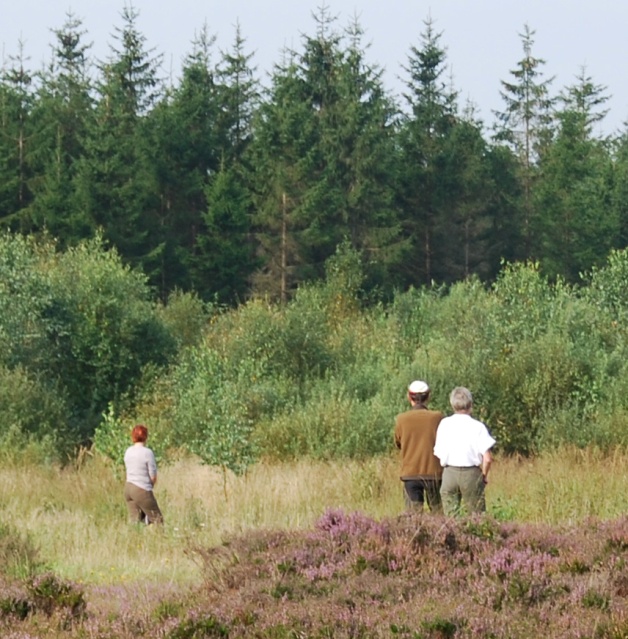 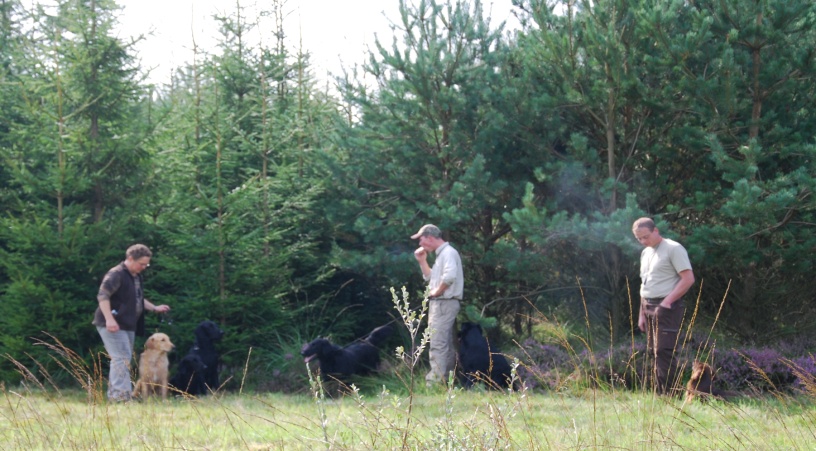 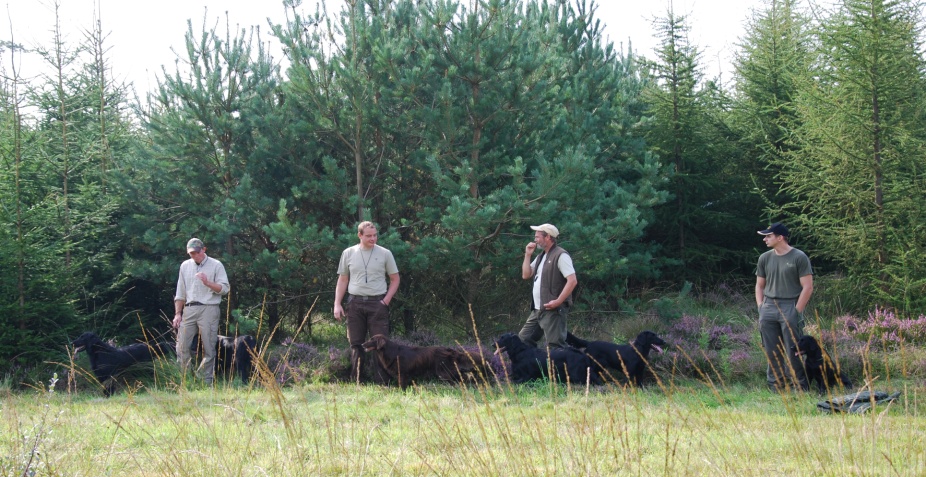 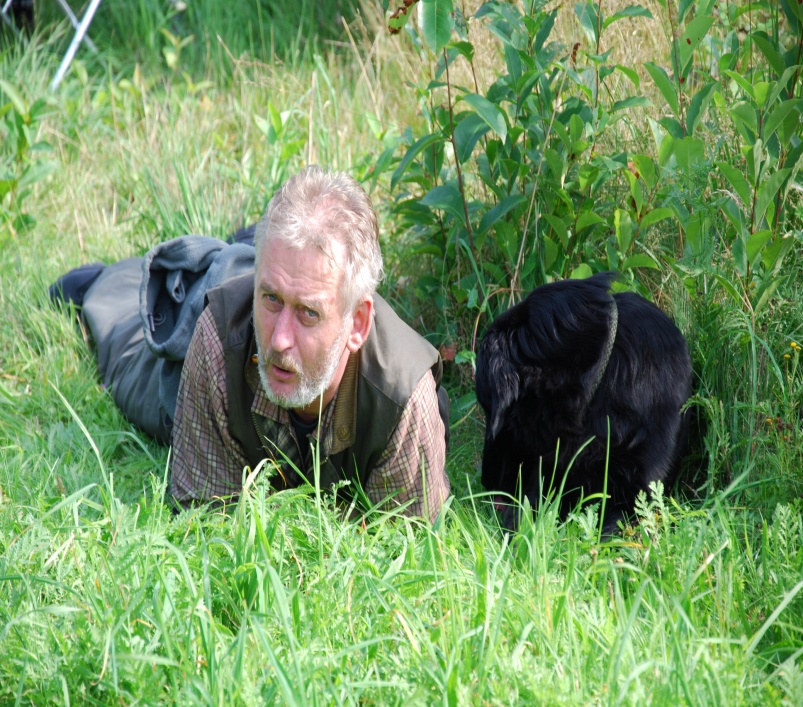 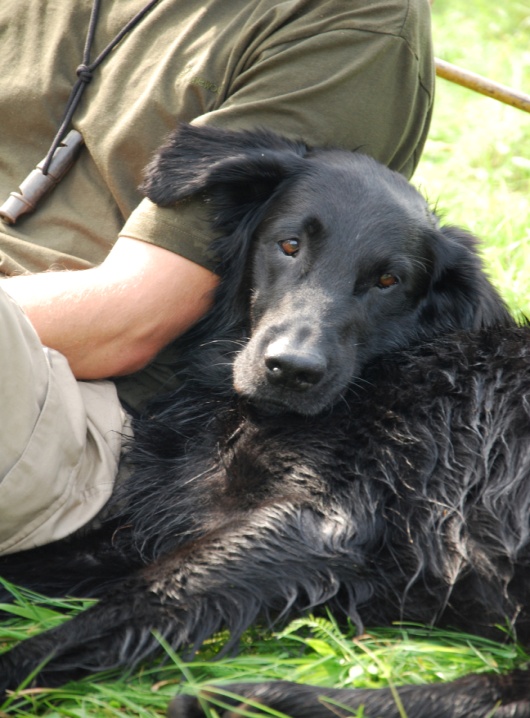 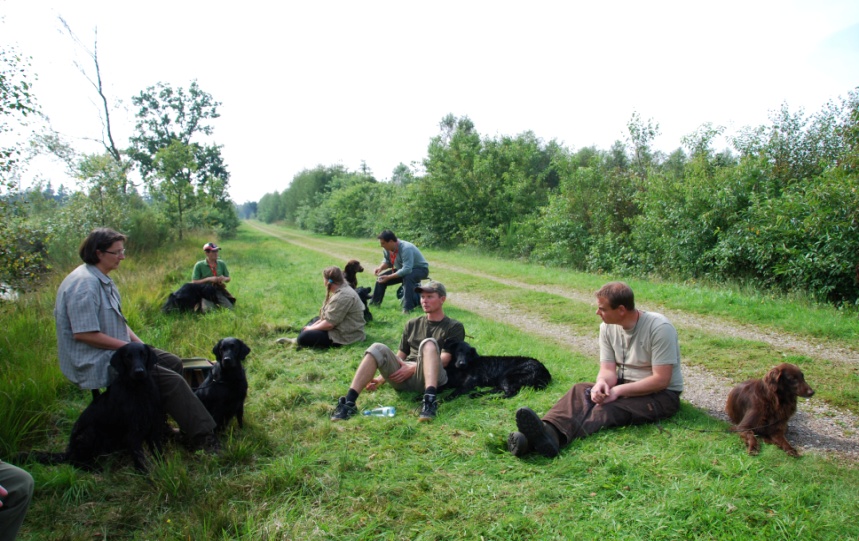 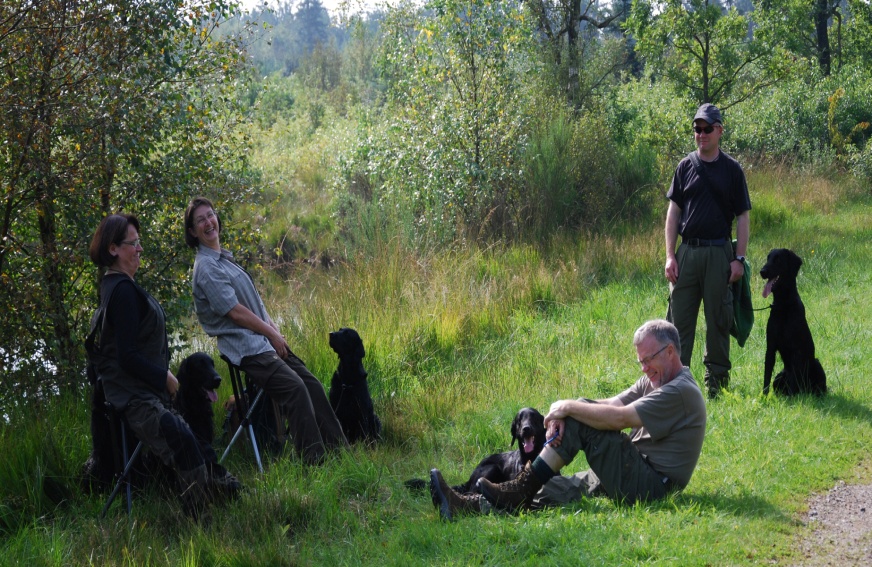 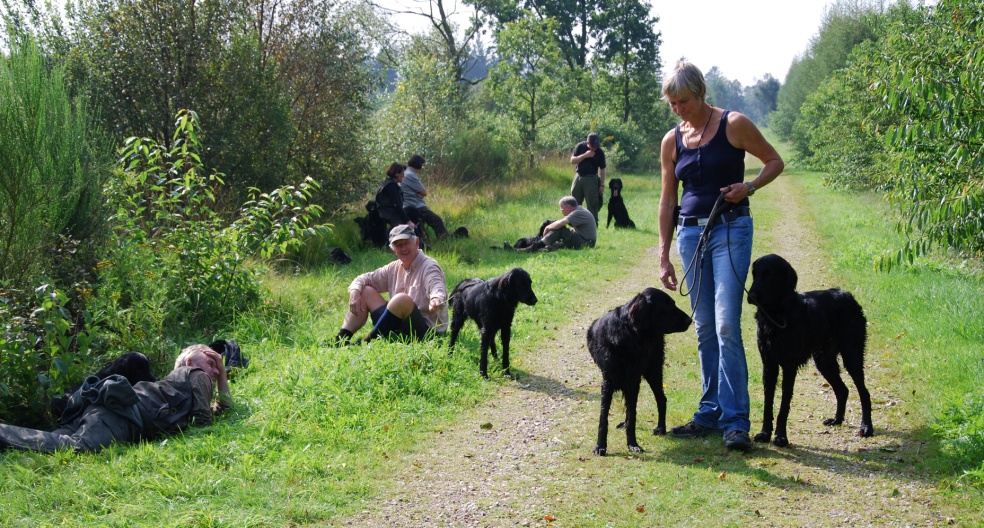 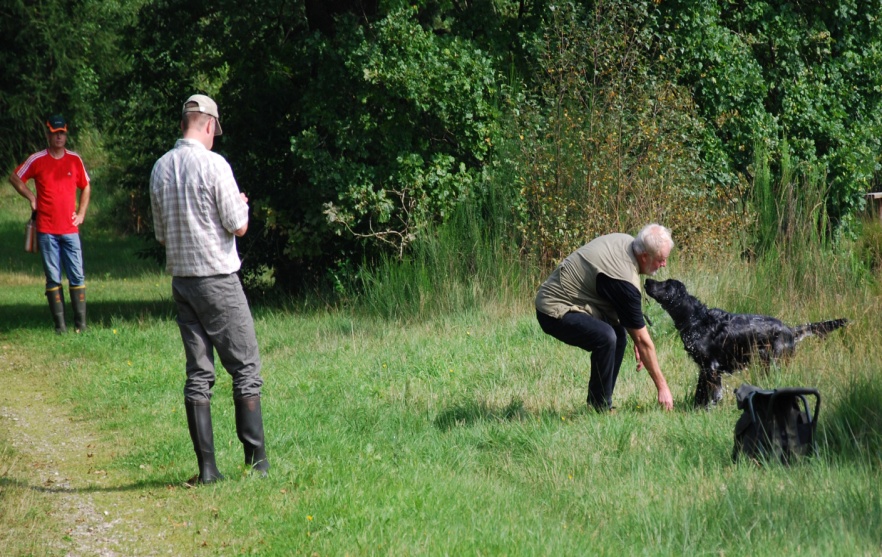 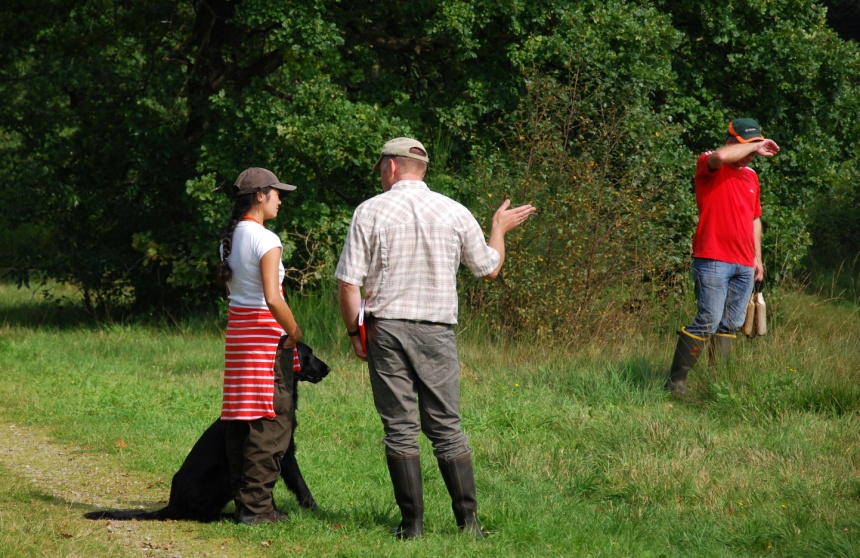 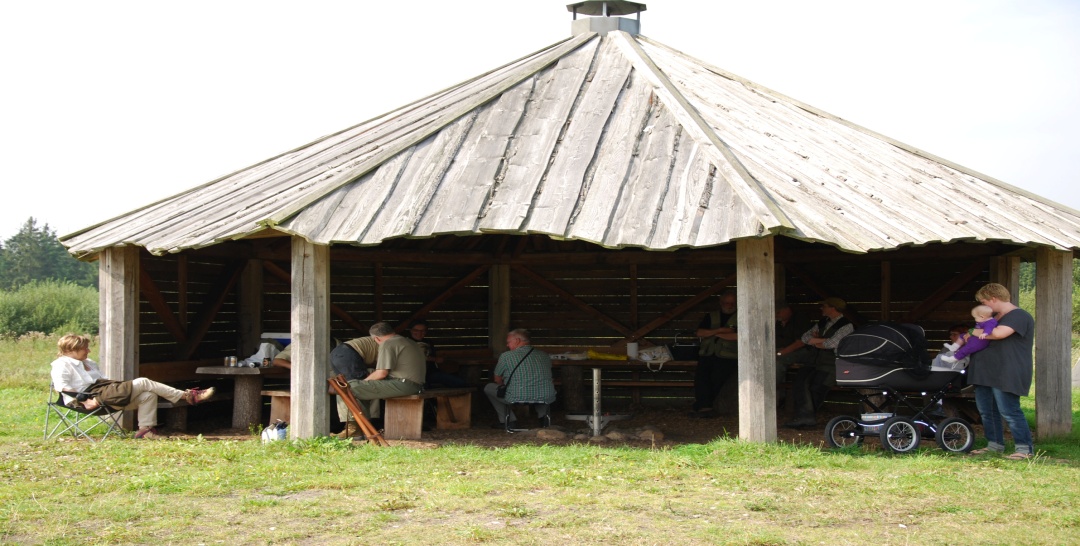 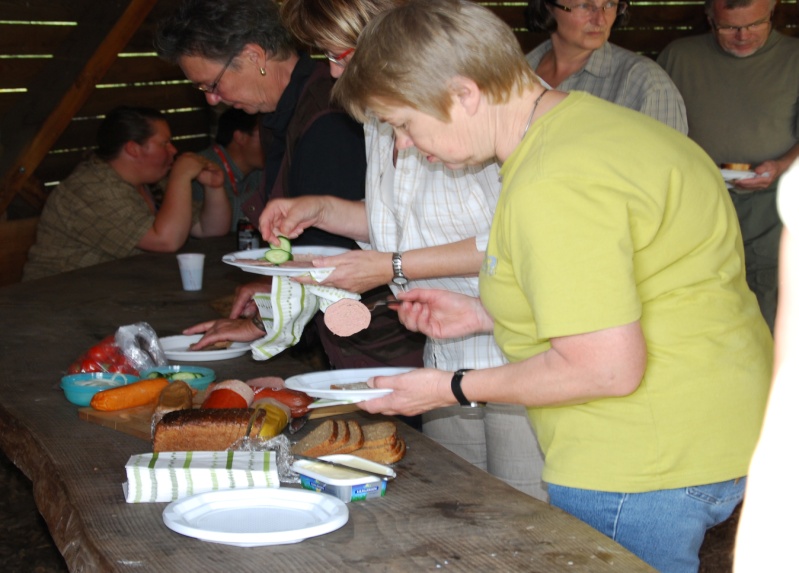 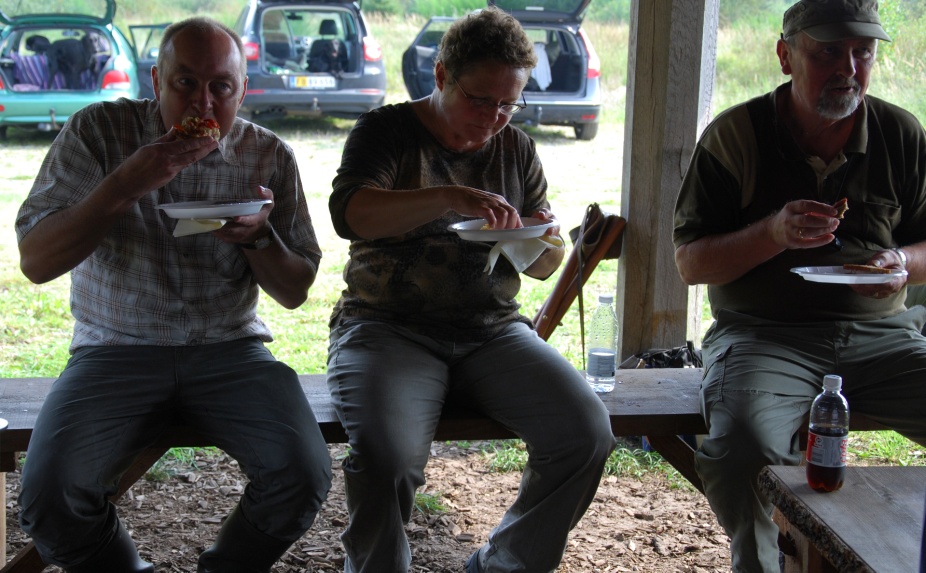 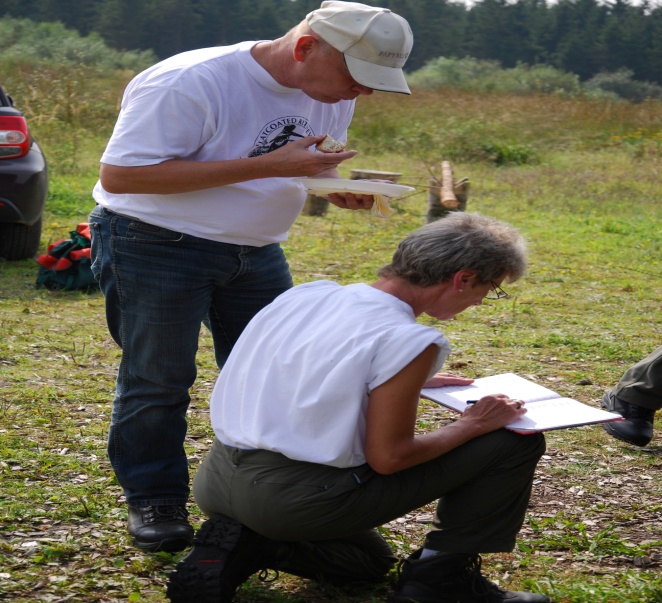 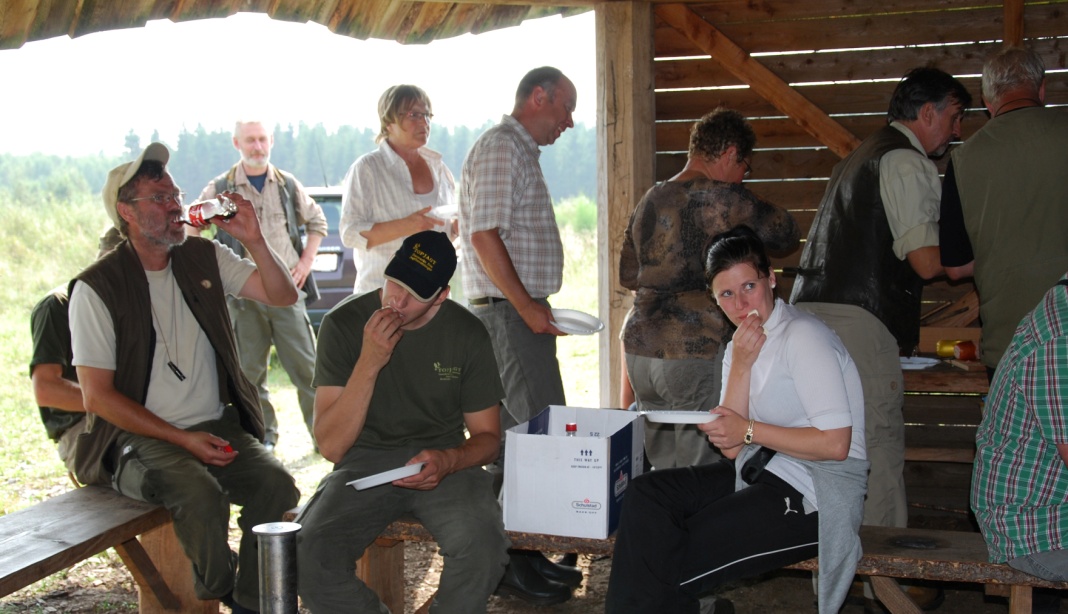 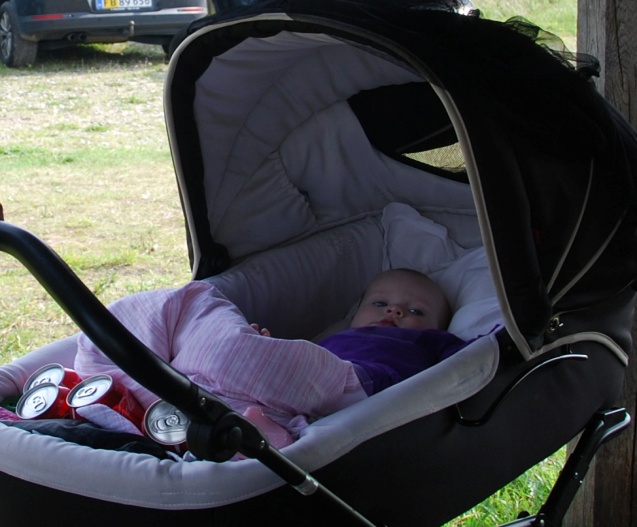 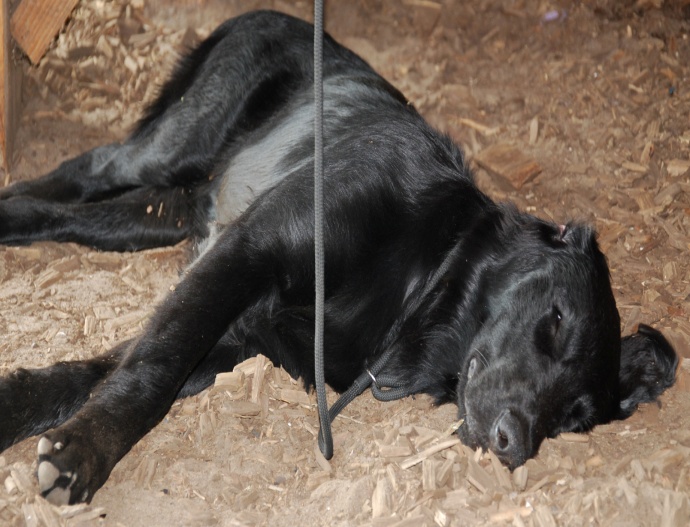 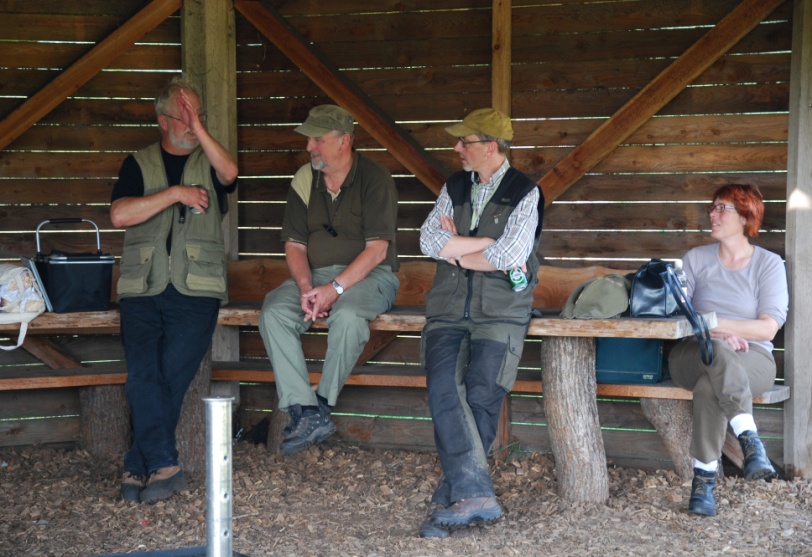 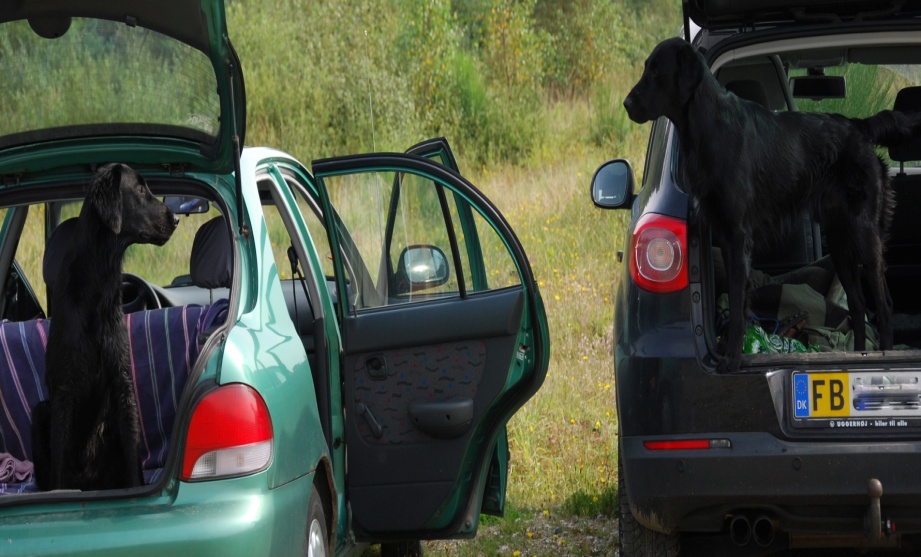                  Mon disse herrer drøfter dagens første halvleg eller er der mere mandehørm i disse to billeder som så ???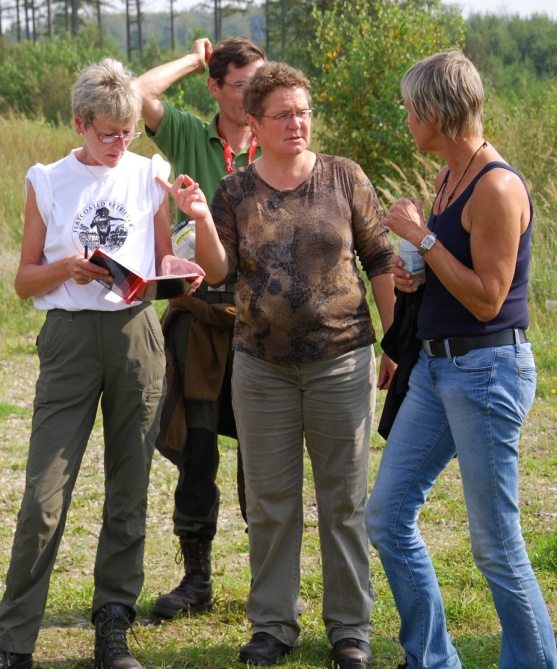 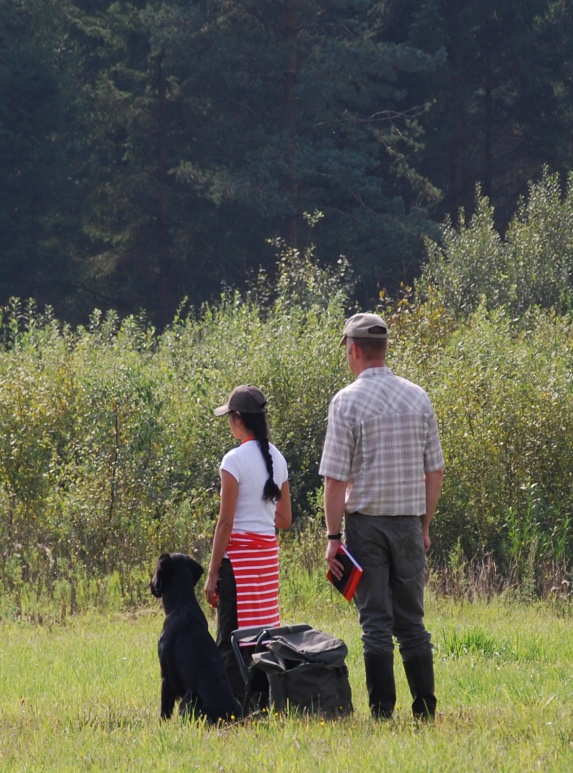 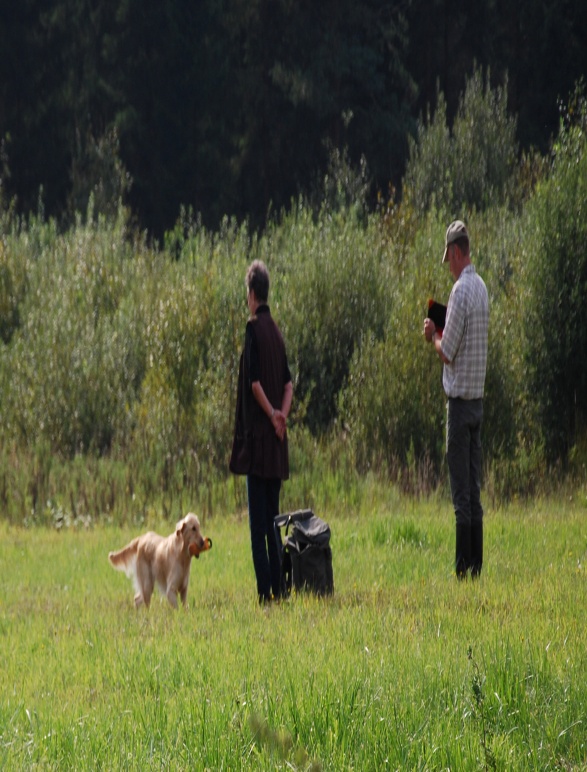 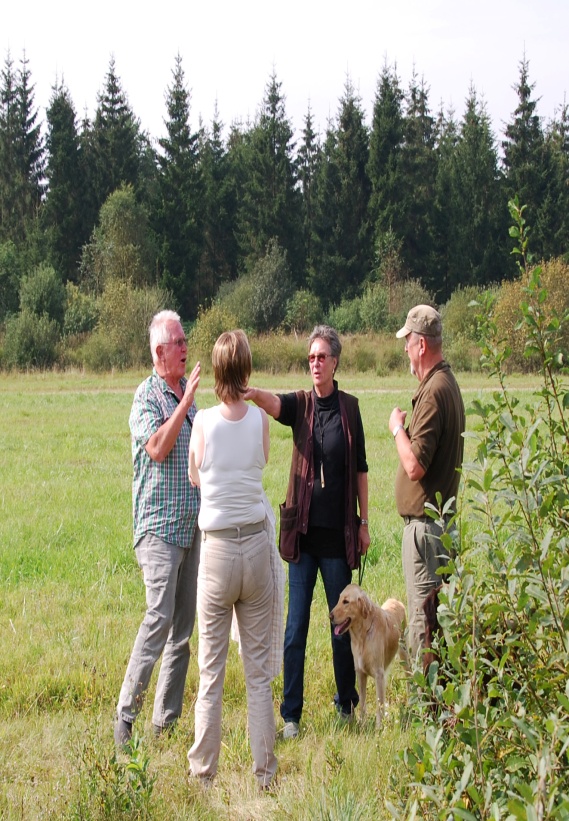 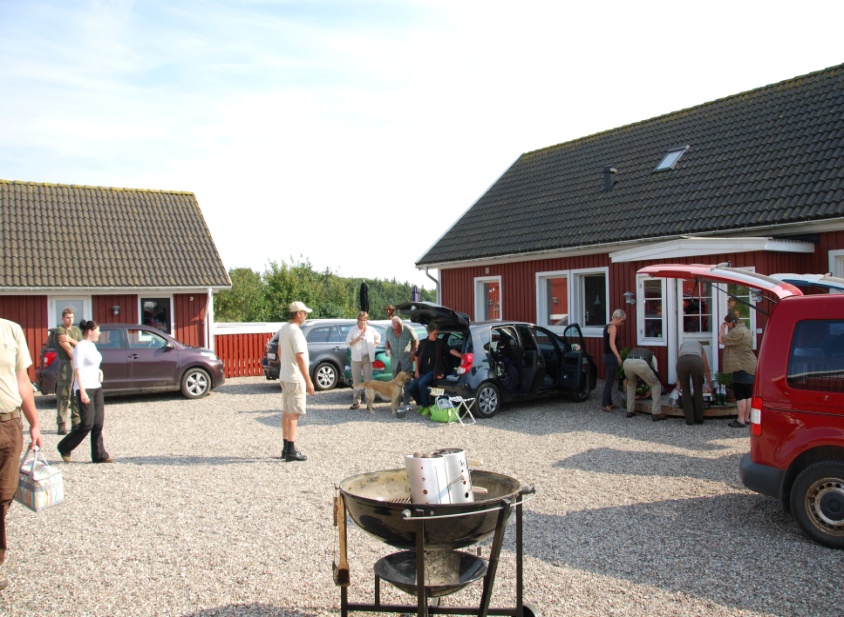 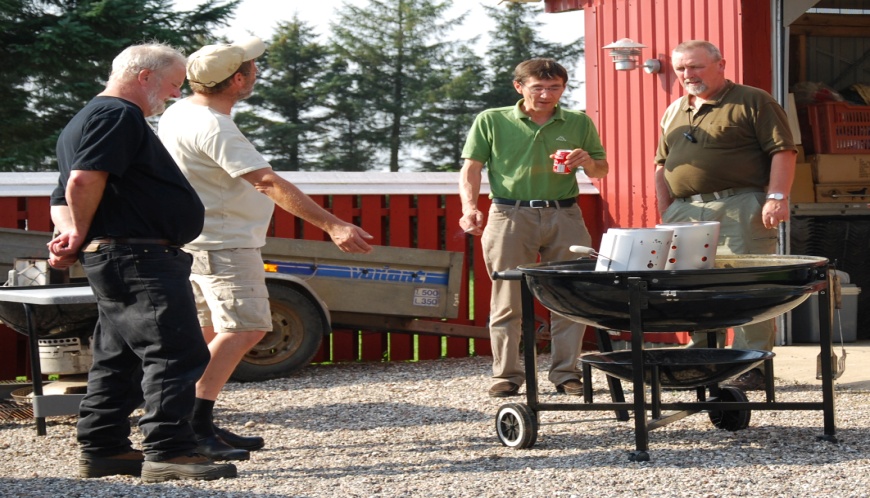 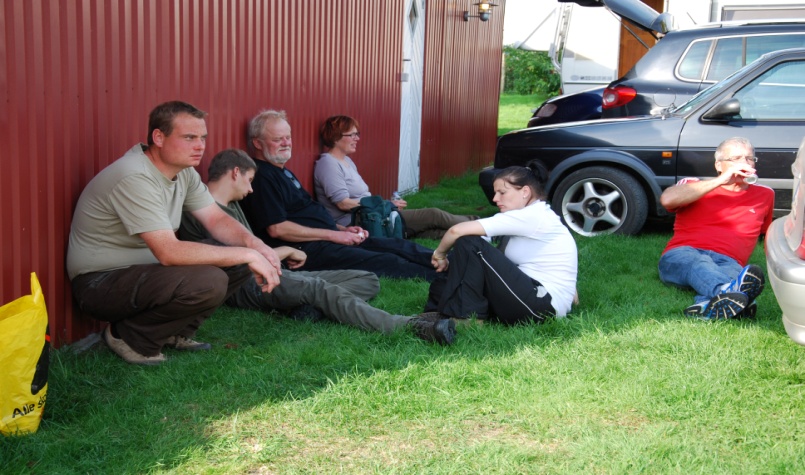 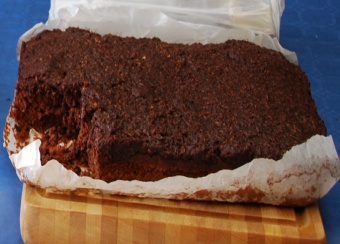 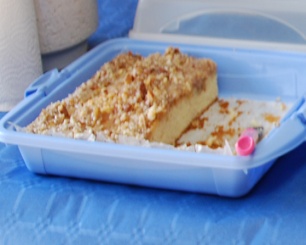 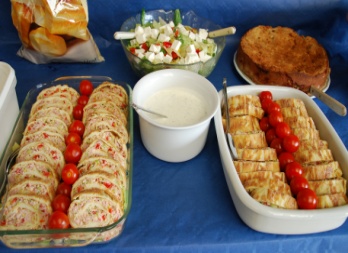 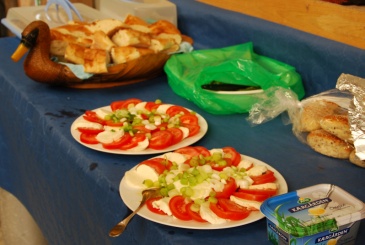 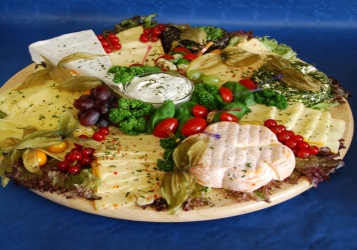 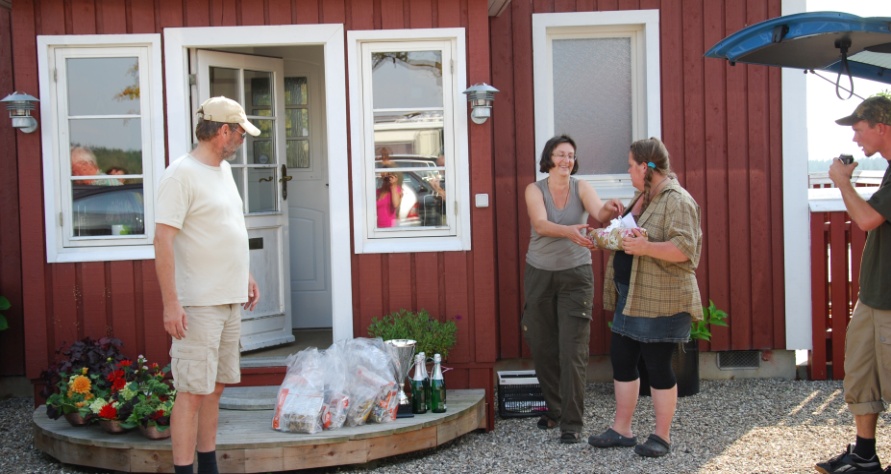 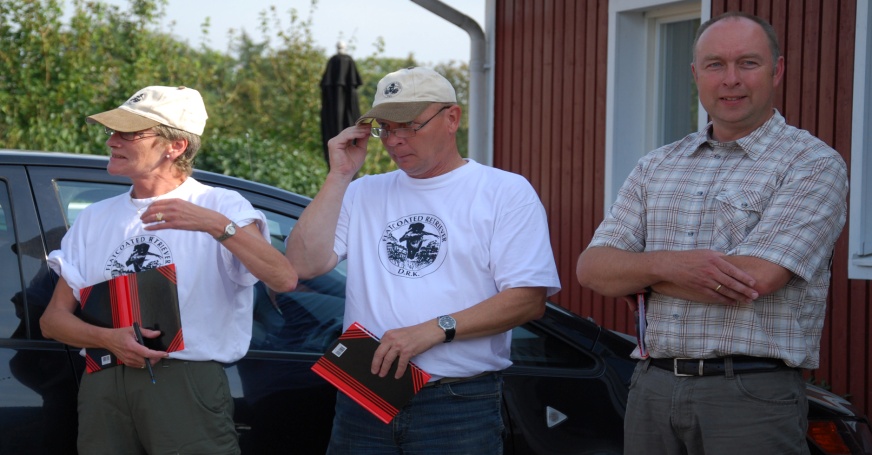 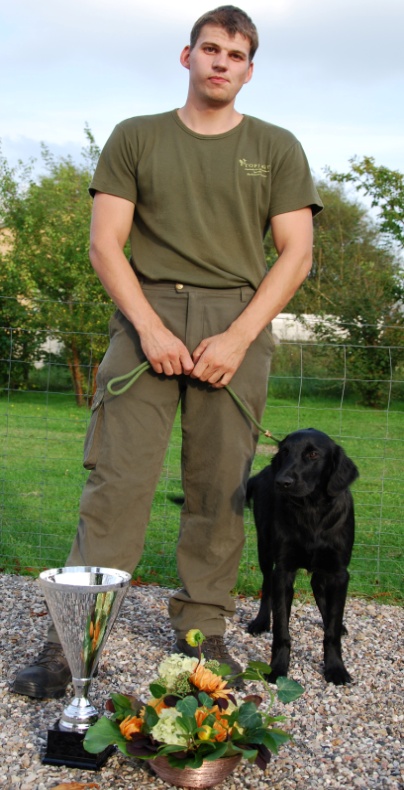 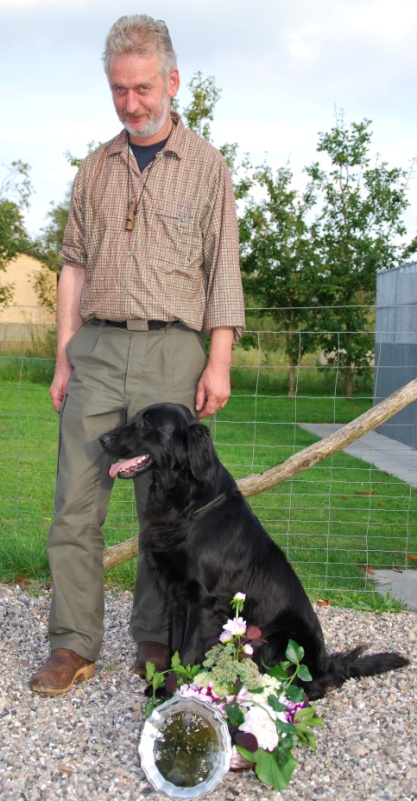 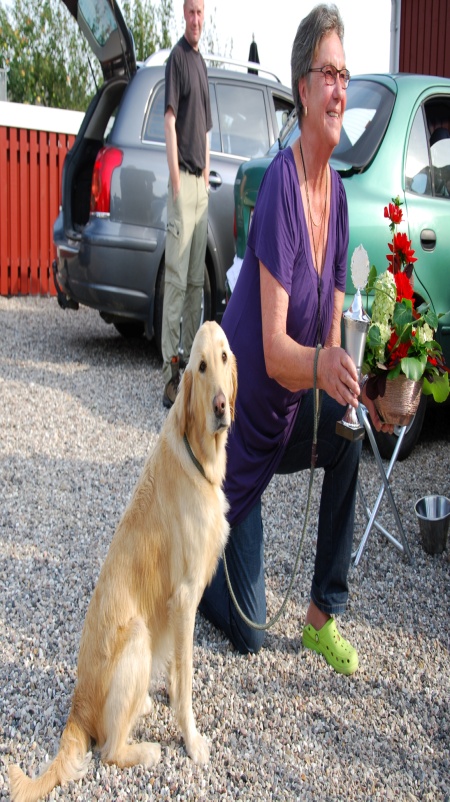 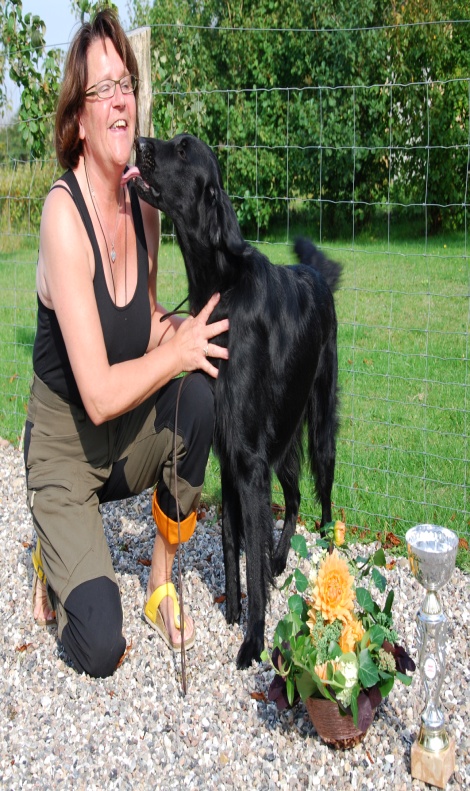         Hvalpe klassen 	        Begynder klassen:                      Åben klasse: 	                     Vinder klassen:         Bjarke og Makker.	          Bernd og Chenu.	               Ulla og Mellow.	                     Kate og Bombur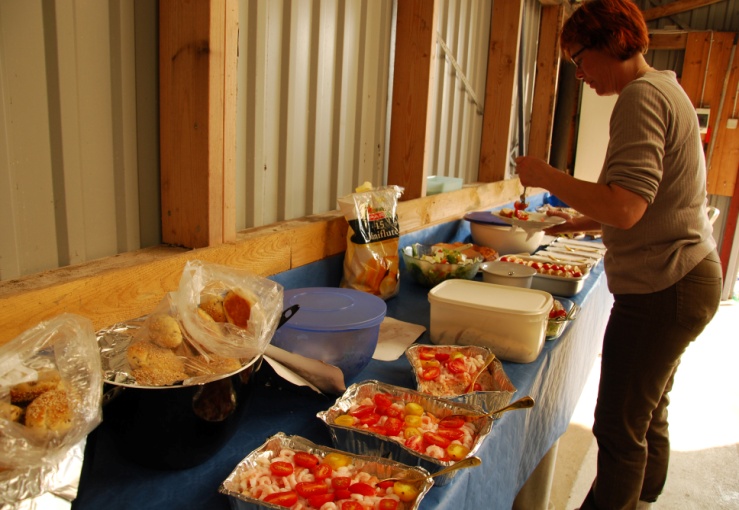 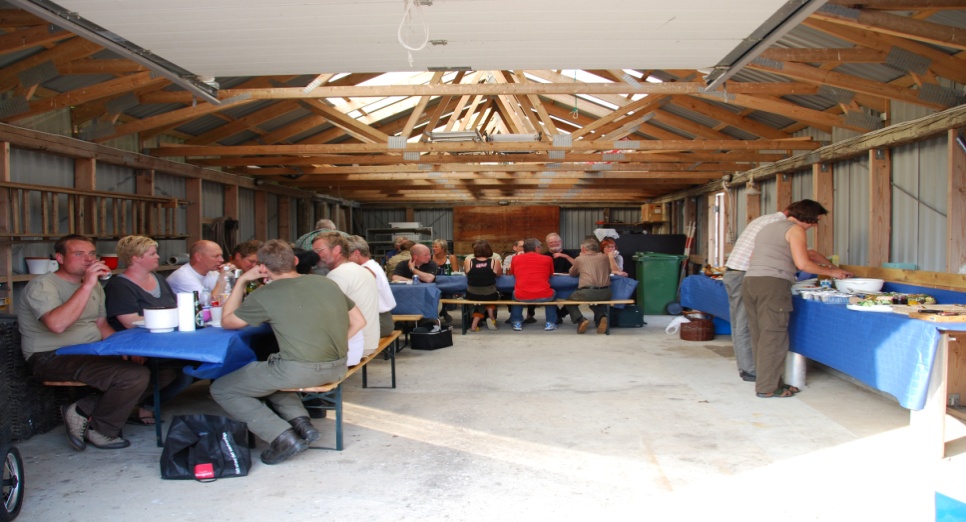 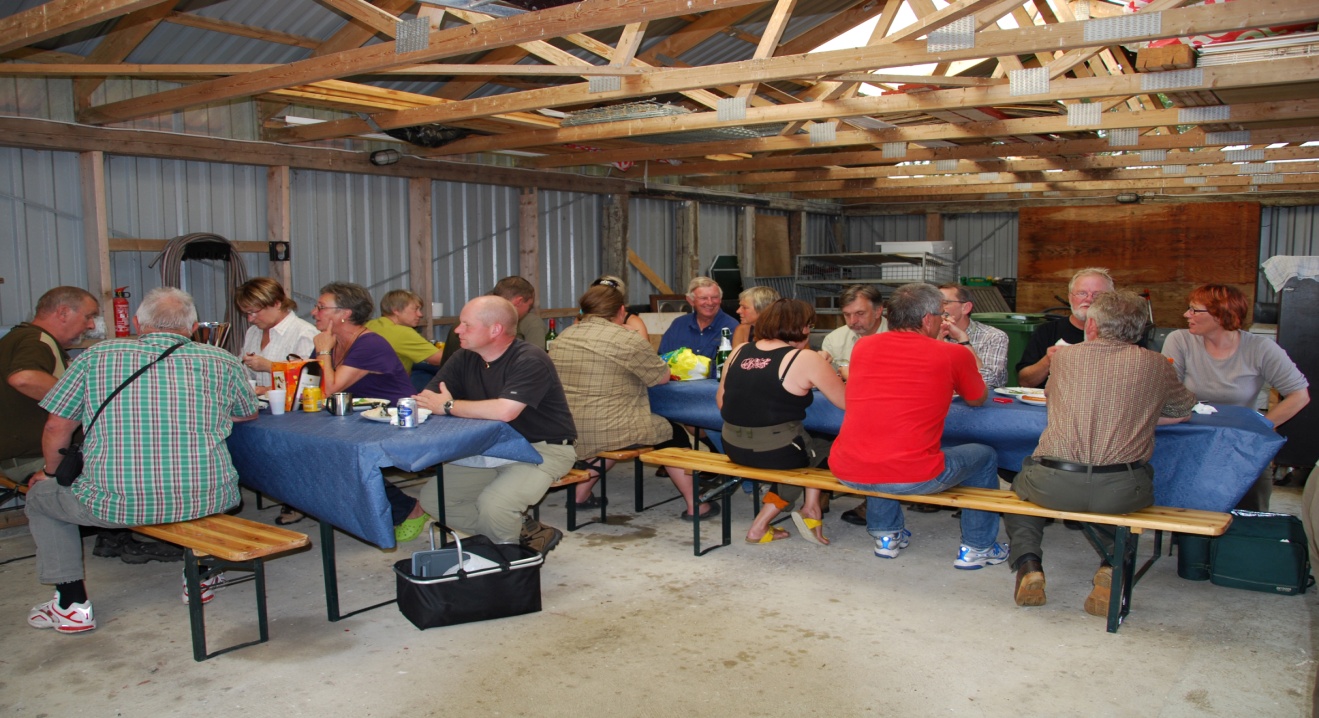 